BRIGITTE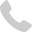 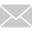 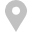 BEISPIELBerlin, 19.07.2021Bewerbung als Aushilfe im Verkauf im Modegeschäft FlySehr geehrte Frau De Wilde,durch Ihre Mitarbeiterin Melanie Muster wurde ich darauf aufmerksam gemacht, dass Sie in Ihrer Filiale eine Aushilfe im Verkauf suchen. Gerne überzeuge ich Sie nun davon, dass ich perfekt für diese Aufgabe geeignet bin.Direkt mit Kunden gearbeitet habe ich bereits bei einem früheren Job als Promotorin. Zu meinen Aufgaben gehörten das Verteilen von Proben und Infomaterial sowie die Kundenberatung. Dabei habe ich gelernt, stets freundlich, professionell und kundenorientiert aufzutreten, aber auch eigenständig zu handeln und die Initiative zu ergreifen. Durch die vielseitigen Aufgabenbereiche habe ich mir außerdem angeeignet, mich schnell in neue Situationen einzuarbeiten. Daher werde ich auch die neuen Aufgaben als Aushilfe rasch erfassen und umsetzen.Auch bringe ich großes Interesse für die Modebranche mit. Schon seit Jahren lese regelmäßig Zeitschriften wie Vogue, um über die neuesten Trends informiert zu bleiben. Ich glaube fest daran, dass wir durch unser äußeres Erscheinungsbild das “wahre Ich” zeigen können und hoffe, anderen Menschen zu helfen, ihren Stil zu finden. Die Mitarbeit in Ihrem Team bietet mir dafür die ideale Gelegenheit dafür.Ich freue mich sehr, Sie bald persönlich kennenzulernen. Ab dem 01.09.2021 bin ich bis zu 10 Stunden pro Woche für Sie verfügbar.Mit freundlichen Grüßen
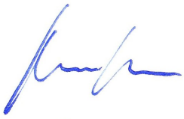 
Brigitte Beispiel Installieren der Schriftarten für diese Vorlage:Diese Vorlage wurde mit Premium-Schriftarten gestaltet. Die Schriftarten können hier kostenlos heruntergeladen und installiert werden:https://lebenslaufdesigns.de/wp-content/uploads/Schriftarten-10-1.zip Hinweis: Ohne die Installation der Schriftarten kann das Layout der Vorlage fehlerhaft dargestellt werden.